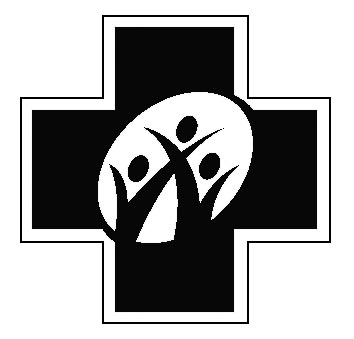  ประกาศคณะกรรมการหลักประกันสุขภาพแห่งชาติเรื่อง การกำหนดหลักเกณฑ์เพื่อสนับสนุนให้องค์กรปกครองส่วนท้องถิ่น ดำเนินงานและบริหารจัดการกองทุนหลักประกันสุขภาพในระดับท้องถิ่นหรือพื้นที่ (ฉบับที่ ๒)พ.ศ. ๒๕๕๙ __________________โดยที่เป็นการสมควรปรับปรุงหลักเกณฑ์ เพื่อให้องค์การบริหารส่วนตำบล เทศบาลหรือองค์กรปกครองส่วนท้องถิ่นรูปแบบอื่น เป็นผู้ดำเนินงานและบริหารจัดการกองทุนหลักประกันสุขภาพในระดับท้องถิ่นหรือพื้นที่ ให้มีความเหมาะสม เกิดประสิทธิภาพในการดำเนินงาน           มากยิ่งขึ้น ฉะนั้น อาศัยอำนาจตามความในมาตรา ๔๗ มาตรา ๑๘ (๓) (๔) (๘) (๙) ประกอบ      มาตรา ๓ (๑๒) และมาตรา ๗ แห่งพระราชบัญญัติหลักประกันสุขภาพแห่งชาติ พ.ศ. ๒๕๔๕ และมติในการประชุมครั้งที่ ๙/๒๕๕๘ วันที่ ๑๔ กันยายน  ๒๕๕๘ และครั้งที่ ๑/๒๕๕๙ วันที่ ๔ มกราคม ๒๕๕๙ คณะกรรมการหลักประกันสุขภาพแห่งชาติ จึงออกประกาศไว้ ดังต่อไปนี้ข้อ ๑ ให้เพิ่มบทนิยามดังต่อไปนี้ ในข้อ ๒ ของประกาศคณะกรรมการหลักประกันสุขภาพแห่งชาติ เรื่อง การกำหนดหลักเกณฑ์เพื่อสนับสนุนให้องค์กรปกครองส่วนท้องถิ่น ดำเนินงานและบริหารจัดการกองทุนหลักประกันสุขภาพในระดับท้องถิ่นหรือพื้นที่ พ.ศ. ๒๕๕๗ 	“ผู้สูงอายุที่มีภาวะพึ่งพิง” หมายความว่า ผู้สูงอายุหรือบุคคลอื่นๆที่มีคะแนนประเมินความสามารถในการดำเนินชีวิตประจำวันตามดัชนีบาร์เธลเอดีแอล (Barthel ADL index) เท่ากับหรือน้อยกว่า ๑๑ คะแนน ซึ่งแบ่งออกเป็น ๔ กลุ่ม และมีสิทธิได้รับบริการสาธารณสุขตามชุดสิทธิประโยชน์ในเอกสารแนบท้าย 	“การบริการดูแลระยะยาวด้านสาธารณสุขสำหรับผู้สูงอายุที่มีภาวะพึ่งพิง” หมายความว่า การบริการตามชุดสิทธิประโยชน์ในเอกสารแนบท้าย ที่เป็นการให้บริการ ณ ครัวเรือน หรือที่ศูนย์พัฒนาคุณภาพชีวิตผู้สูงอายุในชุมชน หรือที่หน่วยบริการ หรือที่สถานบริการ ที่ให้บริการดูแลระยะยาวด้านสาธารณสุขสำหรับผู้สูงอายุที่มีภาวะพึ่งพิง โดยบุคลากรสาธารณสุขหรือผู้ช่วยเหลือดูแลผู้สูงอายุที่มีภาวะพึ่งพิง	“ศูนย์พัฒนาคุณภาพชีวิตผู้สูงอายุในชุมชน” หมายความว่า ศูนย์พัฒนาและฟื้นฟูคุณภาพชีวิตผู้สูงอายุและคนพิการ หรือศูนย์ที่มีชื่ออย่างอื่นตามข้อ ๗ (๓) ซึ่งจัดตั้งขึ้นโดยองค์กรปกครองส่วนท้องถิ่น หรือที่คณะอนุกรรมการตามข้อ ๘/๑ เห็นชอบ										/“ผู้ช่วยเหลือ...						  -๒-	“ผู้ช่วยเหลือดูแลผู้สูงอายุที่มีภาวะพึ่งพิง” (Care giver) หมายความว่า บุคคลที่ผ่านการอบรมตามหลักสูตรที่คณะอนุกรรมการพัฒนาระบบการดูแลระยะยาวสำหรับผู้สูงอายุที่มีภาวะพึ่งพิง หรือคณะอนุกรรมการอื่นภายใต้คณะกรรมการหลักประกันสุขภาพแห่งชาติ หรือสำนักงานหลักประกันสุขภาพแห่งชาติ เห็นชอบ ข้อ ๒ ให้เพิ่มความต่อไปนี้เป็นข้อ ๕/๑ และข้อ ๕/๒ ของประกาศคณะกรรมการหลักประกันสุขภาพแห่งชาติ เรื่อง การกำหนดหลักเกณฑ์เพื่อสนับสนุนให้องค์กรปกครองส่วนท้องถิ่น ดำเนินงานและบริหารจัดการกองทุนหลักประกันสุขภาพในระดับท้องถิ่นหรือพื้นที่ พ.ศ. ๒๕๕๗“ข้อ ๕/๑ นอกจากเงินหรือทรัพย์สินในกองทุนหลักประกันสุขภาพ ตามข้อ ๕ แล้ว ให้องค์กรปกครองส่วนท้องถิ่นที่มีความพร้อม ความเหมาะสม ซึ่งได้แสดงความจำนงเข้าร่วมและสำนักงานหลักประกันสุขภาพแห่งชาติเห็นชอบ ได้รับเงินเพิ่มจากกองทุนหลักประกันสุขภาพแห่งชาติในส่วนค่าบริการสาธารณสุขสำหรับผู้สูงอายุที่มีภาวะพึ่งพิง ตามที่คณะกรรมการหลักประกันสุขภาพแห่งชาติกำหนด เงินที่ได้รับตามวรรคหนึ่ง ให้ถือว่าเป็นเงินหรือทรัพย์สินในกองทุนหลักประกันสุขภาพ แต่ให้เปิดบัญชีเงินฝากกับธนาคารเพื่อการเกษตรและสหกรณ์การเกษตร(ธ.ก.ส.) ชื่อ “บัญชีกองทุนหลักประกันสุขภาพ (....ชื่อองค์กรปกครองส่วนท้องถิ่น) เพื่อการดูแลผู้สูงอายุที่มีภาวะพึ่งพิง” แยกออกจากบัญชีกองทุนหลักประกันสุขภาพ โดยมีวัตถุประสงค์เพื่อเป็นค่าใช้จ่ายสนับสนุนและส่งเสริมการบริการดูแลระยะยาวด้านสาธารณสุขสำหรับผู้สูงอายุที่มีภาวะพึ่งพิง ทั้งนี้ภายใต้บังคับของ ข้อ ๗/๑ และให้สามารถใช้ในปีงบประมาณถัดๆไปได้ข้อ ๕/๒ ให้เงินกองทุนหลักประกันสุขภาพตามข้อ ๕ สามารถใช้ในปีงบประมาณถัดๆ ไปได้และสามารถนำไปใช้เป็นค่าใช้จ่ายสนับสนุนและส่งเสริมการจัดบริการดูแลระยะยาวด้านสาธารณสุขสำหรับผู้สูงอายุที่มีภาวะพึ่งพิง ทั้งนี้ภายใต้บังคับของข้อ ๗/๑ ได้”ข้อ ๓ ให้เพิ่มความต่อไปนี้เป็นข้อ ๗/๑ ของประกาศคณะกรรมการหลักประกันสุขภาพแห่งชาติ เรื่อง การกำหนดหลักเกณฑ์เพื่อสนับสนุนให้องค์กรปกครองส่วนท้องถิ่น ดำเนินงานและบริหารจัดการกองทุนหลักประกันสุขภาพในระดับท้องถิ่นหรือพื้นที่ พ.ศ. ๒๕๕๗“ข้อ ๗/๑ เงินกองทุนหลักประกันสุขภาพ ตามข้อ ๕/๑ และข้อ ๕/๒ ให้ใช้จ่ายเพื่อสนับสนุนและส่งเสริมการจัดบริการดูแลระยะยาวด้านสาธารณสุขสำหรับผู้สูงอายุที่มีภาวะพึ่งพิงตามชุดสิทธิประโยชน์และอัตราที่กำหนดในเอกสารแนบท้าย ของศูนย์พัฒนาคุณภาพชีวิตผู้สูงอายุในชุมชนหรือหน่วยบริการหรือสถานบริการ ที่จัดบริการดูแลระยะยาวด้านสาธารณสุขสำหรับผู้สูงอายุที่มีภาวะพึ่งพิงที่คณะอนุกรรมการตามข้อ ๘/๑ เห็นชอบ ทั้งนี้กรณีที่ใช้เงินกองทุนตาม   ข้อ ๕/๑ และ ข้อ๕/๒ ให้คณะอนุกรรมการรายงานให้คณะกรรมการกองทุนทราบ					  -๓-ค่าใช้จ่ายตามวรรคหนึ่ง ให้จ่ายเป็นค่าตอบแทนของบุคลากรที่เกี่ยวข้องตามอัตรา         ที่หน่วยงานที่จัดบริการกำหนดได้ และรวมถึงจ่ายเป็นค่าตอบแทนของผู้ช่วยเหลือดูแลผู้สูงอายุที่มีภาวะพึ่งพิง ในอัตราที่แตกต่างกันได้ตามอัตราที่หน่วยงานที่จัดบริการกำหนดหรือตามที่คณะอนุกรรมการตามข้อ ๘/๑ กำหนดหรือเห็นชอบ แต่ต้องไม่เกินค่าแรงขั้นต่ำที่รัฐบาลกำหนด”	ข้อ ๔ ให้เพิ่มความต่อไปนี้เป็นข้อ ๘/๑ ของประกาศคณะกรรมการหลักประกันสุขภาพแห่งชาติ เรื่อง การกำหนดหลักเกณฑ์เพื่อสนับสนุนให้องค์กรปกครองส่วนท้องถิ่น ดำเนินงานและบริหารจัดการกองทุนหลักประกันสุขภาพในระดับท้องถิ่นหรือพื้นที่ พ.ศ. ๒๕๕๗“ข้อ ๘/๑ ให้คณะกรรมการกองทุนแต่งตั้งคณะอนุกรรมการชุดหนึ่งชื่อ “คณะอนุกรรมการสนับสนุนการจัดบริการดูแลระยะยาวสำหรับผู้สูงอายุที่มีภาวะพึ่งพิง” มีหน้าที่พิจารณาจัดหา กำหนดอัตราการชดเชยค่าบริการ และเห็นชอบให้ศูนย์พัฒนาคุณภาพชีวิตผู้สูงอายุในชุมชน หรือหน่วยบริการ หรือสถานบริการ เข้าร่วมจัดบริการดูแลระยะยาวด้านสาธารณสุขสำหรับผู้สูงอายุที่มีภาวะพึ่งพิง ตามข้อ ๗/๑ เพื่อให้ผู้สูงอายุที่มีภาวะพึ่งพิง ได้รับบริการตาม      ชุดสิทธิประโยชน์และอัตราที่กำหนดในเอกสารแนบท้าย โดยให้มีองค์ประกอบอย่างน้อย ดังต่อไปนี้ผู้บริหารสูงสุดขององค์กรปกครองท้องถิ่นหรือ                 ประธานอนุกรรมการ     ผู้บริหารอื่นที่ได้รับมอบหมาย (๒) ผู้แทนกรรมการกองทุนหลักประกันสุขภาพ (๒ คน)		    อนุกรรมการ (๓) ผู้อำนวยการโรงพยาบาลของรัฐในพื้นที่หรือผู้แทน (๑ คน)	อนุกรรมการ (๔) สาธารณสุขอำเภอในพื้นที่หรือผู้แทน (๑ คน) 	อนุกรรมการ (๕) หัวหน้าหน่วยบริการปฐมภูมิของรัฐในพื้นที่ (๑ คน)	อนุกรรมการ (๖) ผู้จัดการระบบการดูแลระยะยาวด้านสาธารณสุขในพื้นที่ (๑ คน)	อนุกรรมการ (๗) ผู้ช่วยเหลือดูแลผู้สูงอายุที่มีภาวะพึ่งพิงในพื้นที่ (๑ คน)             	อนุกรรมการ (๘) ปลัดองค์กรปกครองท้องถิ่นหรือเจ้าหน้าที่อื่น                        	อนุกรรมการ       ที่ได้รับมอบหมาย (๑ คน)                                             	และเลขานุการข้อ ๕ ประกาศนี้ให้มีผลใช้บังคับ ตั้งแต่วันที่ ๔ มกราคม ๒๕๕๙ เป็นต้นไป	                           ประกาศ  ณ  วันที่     มกราคม พ.ศ.๒๕๕๙ 		นายปิยะสกล  สกลสัตยาทร			       (นายปิยะสกล  สกลสัตยาทร)		             รัฐมนตรีว่าการกระทรวงสาธารณสุข	                ประธานกรรมการหลักประกันสุขภาพแห่งชาติ			